2200 Markham Rd unit 5, Scarborough ON M1B2W4
647-435-5980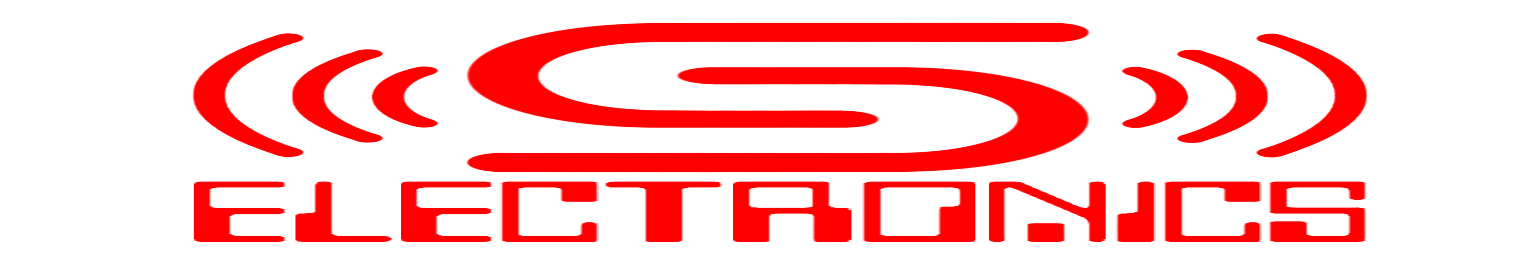 Repair Order FormDescription Of Problem:Please Fill Out Form Completely And Ship To Above AddressContact InformationContact InformationContact InformationContact InformationItem for return/ repairItem for return/ repairItem for return/ repairItem for return/ repairMakeModelSerial #Accessories Included